Kommunikációs felületek: http://krajczaros.uw.hu és http://haemgo.uw.hu és www.krajczarosalapitvany.hu illetve www.hadisirgondozas.hu és http://haemgo.hu továbbá http://www.facebook.com/krajczaros.alapitvany A KURATÓRIUM 2018/20-23. (12. 21.) számú határozatai:A kurátorok a kuratórium ülésének feltételeit illetően az alábbiak szerint határoztak:1) Jkv. Vezető felkérés: 	Kubik Enikő		 elfogadva: 2 igen,  …. nem, …. tartózk. 2) Jkv. Hitelesítő felkérés:	Adorjáni István	 	 elfogadva: 2 igen,  …. nem, …. tartózk.				Dr. Halasi Zoltán	 elfogadva: 2 igen,  …. nem, …. tartózk.3) Napirend:						 elfogadva: 2 igen, …. nem,…. tartózk.A KURATÓRIUM 2018/24-26. (12. 21.) számú határozata:Az írásban benyújtott napirendből a Meghívó 5A alpontokra vonatkozó tájékoztatást a kuratórium tudomásul vette. Részleteiben:5A/1. gy.gy. és pipacs akció 			2  igen …. nem, …. tartózk.5A/2. évzáráshoz gyorsjelentés 		2  igen …. nem, …. tartózk.5A/3. MagNet Bank pályázat			2  igen …. nem, …. tartózk.A KURATÓRIUM 2018/27-28. (12. 21.) számú határozata:Az írásban benyújtott 5B pont szerinti napirendből:5B/1.: a 2019. évi szakmai tervet a kuratórium elfogadta, felhatalmazzák a kuratórium elnököt a végrehajtásra és kivonatos közzétételre.2  igen …. nem, …. tartózk.Az írásban benyújtott 5B pont szerinti napirendből:5B/2.: a 2019. évi pénzügyi tervet a kuratórium elfogadta, felhatalmazzák a kuratórium elnököt a végrehajtásra és kivonatos közzétételre. Az éves gazdasági vetületű mozgásteret a kuratórium elnök az előterjesztésben rögzítettek között gyakorolja.2  igen …. nem, …. tartózk.Kubik Enikő		Adorjáni István	 	   Németh István- jkv. vezető -	     	    - EB tag -		- kuratórium elnök- 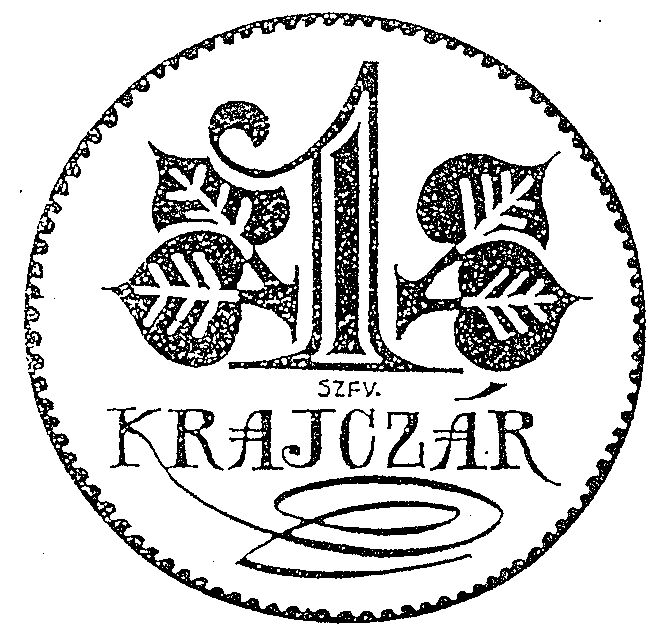 KRAJCZÁROS ALAPÍTVÁNY- közhasznú szervezet -Adószám: 18481776-2-07; OTP 11736116-20124496Székhely: 8000 Székesfehérvár., Bártfai u. 41. B.            Tel: 06/30/9566-736, E-mail: krajczáros@t-online.hu